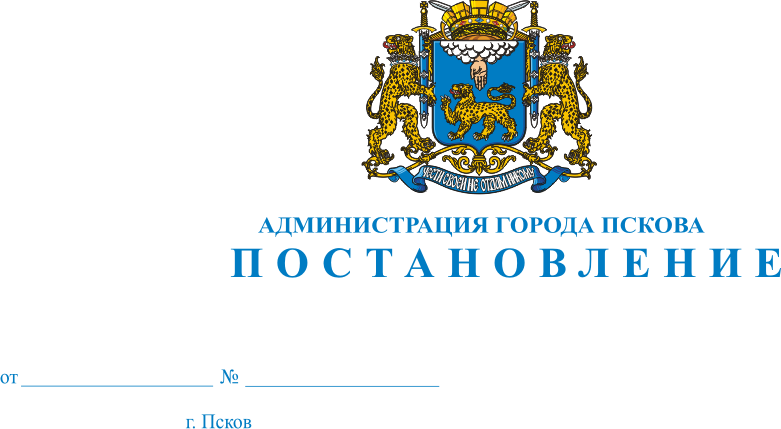 О внесении изменений в Постановление Администрации города Пскова от 15.06.2017 № 901 «О создании административной комиссии  муниципального образования «Город Псков» по рассмотрению дел об административных правонарушениях и утверждении её персонального состава»В связи с кадровыми изменениями в Администрации города Пскова, в соответствии с Законом Псковской области от 3 июня 2010 года N 977-ОЗ "О наделении органов местного самоуправления отдельными государственными полномочиями в сфере административных правонарушений и об административных комиссиях в Псковской области", постановлением Администрации города Пскова от 23.06.2010 N 1316 "Об утверждении Положения об административной комиссии муниципального образования "Город Псков", руководствуясь статьей 34 Устава муниципального образования "Город Псков", Администрация города Пскова ПОСТАНОВЛЯЕТ:1. Внести в постановление Администрации города Пскова от 15.06.2017 №901 «О создании административной комиссии  муниципального образования «Город Псков» по рассмотрению дел об административных правонарушениях и утверждении её персонального состава» следующее изменение:1) пункт 2 изложить в следующей редакции:«2. Утвердить персональный состав административной комиссии при Администрации города Пскова по рассмотрению дел об административных правонарушениях:председатель административной комиссии - Русинов Анатолий Николаевич, заместитель начальника отдела нормативного обеспечения и судебной работы Комитета правового обеспечения Администрации города Пскова;заместитель председателя административной комиссии - Петров Валерий Алексеевич, представитель от общественности (пенсионер);ответственный секретарь административной комиссии - Игнатова Светлана Николаевна, юрисконсульт Комитета правового обеспечения Администрации города Пскова;члены административной комиссии:Ильина Вера Владимировна - заместитель начальника отдела потребительского рынка и услуг Администрации города Пскова;Кужанова Светлана Николаевна - главный специалист отдела планирования и аналитики Комитета социально-экономического развития Администрации города Пскова;Полякова Татьяна Анатольевна - юрисконсульт Комитета правового обеспечения Администрации города Пскова (на время отсутствия ответственного секретаря Игнатовой С.Н. исполняет обязанности ответственного секретаря административной комиссии).2. Настоящее постановление вступает в силу с момента его официального опубликования.3. Опубликовать настоящее постановление в газете "Псковские новости" и разместить на официальном сайте муниципального образования "Город Псков" в сети Интернет.4. Контроль за исполнением настоящего постановления оставляю за собой.Глава Администрации города Пскова                                         А.Н. Братчиков